АДМИНИСТРАТИВНАЯ ПРОЦЕДУРА № 4.5.Принятие решения о выдаче родителю, опекуну (попечителю) предварительного разрешения (согласия) на совершение сделок, противоречащих интересам или влекущих уменьшение имущества ребёнка, подопечного(осуществляется в соответствии с постановлением Совета Министров Республики Беларусь от 28 октября 1999 № 1677 «Об утверждении Положения о порядке управления имуществом подопечных»)Документы и (или) сведения, представляемые гражданином для осуществления административной процедуры•  заявление с указанием причин совершения и описанием предполагаемой сделки с имуществом ребенка, подопечного•  паспорта или иные документы, удостоверяющие личность родителя, опекуна (попечителя) •  копии документов, подтверждающих принадлежность имущества ребёнку, подопечному •  копия кредитного договора - в случае сдачи имущества ребёнка, подопечного в залог •  свидетельство о рождении несовершеннолетнего (в случае, если подопечный является несовершеннолетним)Размер платы, взимаемой при осуществлении административной процедурыбесплатно Максимальный срок осуществления административной процедуры15 дней со дня подачи заявления, а в случае запроса документов и (или) сведений от других государственных органов, иных организаций – 1 месяцСрок действия справки, другого документа (решения), выдаваемых (принимаемого) при осуществлении административной процедуры 	6 месяцевК сведению граждан!С вопросами по осуществлению данной административной процедурыВы можете обратиться:•  в службу «Одно окно» райисполкома: г. Кировск, ул.Кирова, 80, каб. 4, тел. (802237) 79-1-50, 79-1-51.Режим работы: понедельник-пятница с 8.00 до 17.00или•  в случае, если подопечный - несовершеннолетний •  в отдел по образованию, спорту и туризму райисполкома к  Щербаковой Юлии Владимировне, главному специалисту отдела, г.Кировск, ул.Пушкинская, д.11/3, каб.16, тел. (802237) 25528, 25500.Прием граждан: понедельник-пятница с 8.00 до 13.00 и с 14.00 до 17.00.• в случае, если подопечный -  совершеннолетний в управление по труду, занятости и социальной защите райисполкома к заместителю начальника управления по труду, занятости и социальной защите Петровской Ирине Александровне, каб.9,   тел. (802237) 79116. Прием граждан: понедельник-пятница с 8.00 до 13.00 и с 14.00 до 17.00.В случае временного отсутствия Петровской И.А., к Гринфельд Ирине Евгеньевне, начальнику отдела социальной защиты, пенсий и пособий управления, каб. 13, тел. (802237)  79120.  Прием граждан: понедельник-пятница с 8.00 до 13.00 и с 14.00 до 17.00.в учреждение здравоохранения «Кировская центральная районная больница» к юрисконсульту, г.Кировск, ул.Орловского, д.1,  тел. (802237) 24120. Прием граждан: понедельник-пятница с 8.00 до 13.00 и с 14.00 до 17.00.ВЫШЕСТОЯЩИЙ ГОСУДАРСТВЕННЫЙ ОРГАН:Могилевский областной исполнительный комитет,212030, г. Могилев, ул. ул. Первомайская, 71Режим работы: с 8.00 до 13.00, с 14.00 до 17.00, кроме выходных и праздничных днейК сведению граждан!С вопросами по осуществлению данной административной процедурыВы можете обратиться:•  в службу «Одно окно» райисполкома: г. Кировск, ул.Кирова, 80, каб. 4, тел. (802237) 79-1-50, 79-1-51.Режим работы: понедельник-пятница с 8.00 до 17.00или•  в случае, если подопечный - несовершеннолетний •  в отдел по образованию, спорту и туризму райисполкома к  Щербаковой Юлии Владимировне, главному специалисту отдела, г.Кировск, ул.Пушкинская, д.11/3, каб.16, тел. (802237) 25528, 25500.Прием граждан: понедельник-пятница с 8.00 до 13.00 и с 14.00 до 17.00.• в случае, если подопечный -  совершеннолетний в управление по труду, занятости и социальной защите райисполкома к заместителю начальника управления по труду, занятости и социальной защите Петровской Ирине Александровне, каб.9,   тел. (802237) 79116. Прием граждан: понедельник-пятница с 8.00 до 13.00 и с 14.00 до 17.00.В случае временного отсутствия Петровской И.А., к Гринфельд Ирине Евгеньевне, начальнику отдела социальной защиты, пенсий и пособий управления, каб. 13, тел. (802237)  79120.  Прием граждан: понедельник-пятница с 8.00 до 13.00 и с 14.00 до 17.00.в учреждение здравоохранения «Кировская центральная районная больница» к юрисконсульту, г.Кировск, ул.Орловского, д.1,  тел. (802237) 24120. Прием граждан: понедельник-пятница с 8.00 до 13.00 и с 14.00 до 17.00.ВЫШЕСТОЯЩИЙ ГОСУДАРСТВЕННЫЙ ОРГАН:Могилевский областной исполнительный комитет,212030, г. Могилев, ул. ул. Первомайская, 71Режим работы: с 8.00 до 13.00, с 14.00 до 17.00, кроме выходных и праздничных дней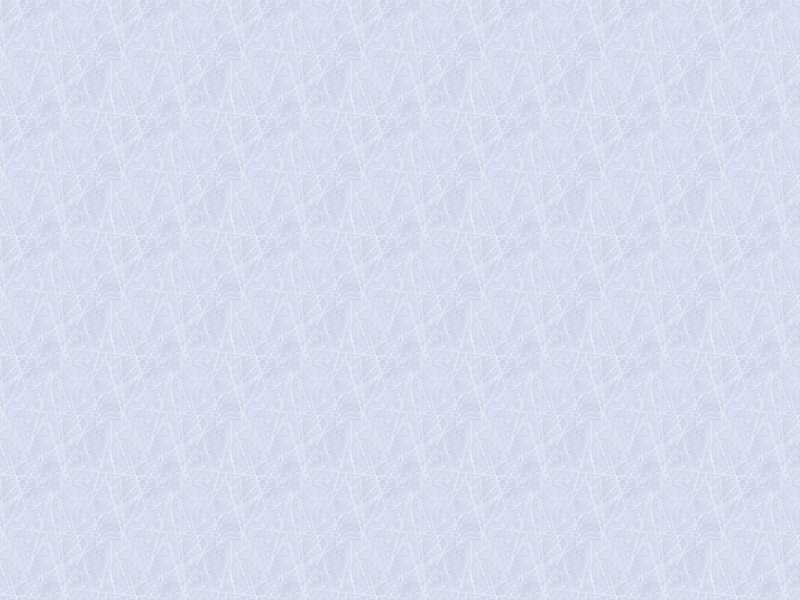 